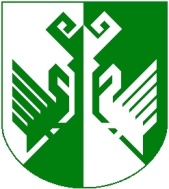 от 29 декабря 2023 года  № 997О внесении изменений в муниципальную программу«Развитие жилищно-коммунального и дорожного хозяйства Сернурского муниципального района на 2018-2025 годы»В соответствии с Порядком разработки, реализации и оценки эффективности муниципальных программ Сернурского муниципального района, утвержденным постановлением администрации от 31 декабря 2019 г. № 494, администрация Сернурского муниципального района постановляет:1. Внести в муниципальную программу «Развитие жилищно-коммунального и дорожного хозяйства Сернурского муниципального района на 2018-2025 годы» (далее – программа), утвержденную постановлением администрации Сернурского муниципального района от 12 января 2018 года № 08/1 (в ред. от  07.12.2023. № 886), следующие изменения:	1) в Паспорте программы в пункте «Объемы бюджетных ассигнований муниципальной программы» слова «148 млн. 16 тысяч 464 рублей 21 копейка» заменить словами «192 млн. 788 тысяч 107 рублей 70 копеек»;2) приложения 1, 3 к программе изложить в новой редакции (прилагаются);3) в приложении 4 к программе в паспорте подпрограммы «Комплексное развитие коммунальной инфраструктуры Сернурского района» раздел «Объемы и источники финансирования подпрограммы» изложить в редакции: «объемы бюджетных ассигнований подпрограммы составляют 16975479,18 рубля, в том числе:в 2023 году- 60377137,2 рубля,в 2024 году- 28299170,99 рубля,в 2025 году- 28299170,99 рубля.Объемы бюджетных ассигнований уточняются ежегодно при формировании бюджета Сернурского муниципального района на очередной финансовый год и плановый период»;4) в приложении 7 к программе:- в паспорте подпрограммы «Переселение граждан из аварийного жилищного фонда на 2019-2025 годы» раздел «Объемы и источники финансирования подпрограммы» изложить в редакции:«общий объем финансирования подпрограммы на 2023 год составит 116709025,3 рубля»;- в IV разделе «Ресурсное обеспечение подпрограммы» второй абзац изложить в редакции:« Исходя из цены одного кв. метра жилья на территории Сернурского муниципального района с прогнозной индексацией в ценах соответствующих лет общие расходы из бюджетов всех уровней и внебюджетных источников на реализацию подпрограммы в 2023 году составят 116709025,3 рубля.»;- таблицу № 3 в приложении к подпрограмме исключить.2. Контроль за исполнением настоящего постановления возложить на первого заместителя главы администрации Якимова А.С.3. Настоящее постановление вступает в силу после его обнародования и размещения на официальном сайте Сернурского муниципального района в информационно-телекоммуникационной сети «Интернет».Исп. Росляков В.И. 9-71-42СОГЛАСОВАНО:ПРИЛОЖЕНИЕ № 1к муниципальной программе«Развитие жилищно-коммунального и дорожного хозяйства Сернурского муниципального района на 2018-2025 годы»Сведения о показателях (индикаторах) муниципальной программы,подпрограмм и их значениях                                                                                                                                          ПРИЛОЖЕНИЕ № 3к муниципальной программе«Развитие жилищно-коммунального и дорожного хозяйства Сернурского муниципального района на 2018-2025 годы»Ресурсное обеспечение реализации муниципальной программы«Развитие жилищно-коммунального и дорожного хозяйства Сернурского муниципального района на 2018-2025 годы»__________ШЕРНУРМУНИЦИПАЛЬНЫЙ РАЙОНЫНАДМИНИСТРАЦИЙЖЕАДМИНИСТРАЦИЯ СЕРНУРСКОГО МУНИЦИПАЛЬНОГОРАЙОНАПУНЧАЛПОСТАНОВЛЕНИЕГлава администрации Сернурского муниципального района		  А. КугергинПервый заместитель главы администрации Сернурского муниципального районаА.С. Якимов29.12.2023Руководитель финансового управления администрацииСернурского муниципального района                                                                                  В.В. Рябинина29.12.2023Руководитель отдела организационно правовой работы и кадров администрации Сернурского муниципального района	      А.С. Антонов29.12.2023 г.№п/пПоказатель (индикатор) (наименование)ЕдиницаизмеренияЗначения показателейЗначения показателейЗначения показателейЗначения показателейЗначения показателейЗначения показателейЗначения показателейЗначения показателей№п/пПоказатель (индикатор) (наименование)Единицаизмерения2018 20192020202120222023202420251234567891011Подпрограмма 1«Комплексное развитие коммунальной инфраструктуры Сернурского муниципального района»Подпрограмма 1«Комплексное развитие коммунальной инфраструктуры Сернурского муниципального района»Подпрограмма 1«Комплексное развитие коммунальной инфраструктуры Сернурского муниципального района»Подпрограмма 1«Комплексное развитие коммунальной инфраструктуры Сернурского муниципального района»Подпрограмма 1«Комплексное развитие коммунальной инфраструктуры Сернурского муниципального района»Подпрограмма 1«Комплексное развитие коммунальной инфраструктуры Сернурского муниципального района»Подпрограмма 1«Комплексное развитие коммунальной инфраструктуры Сернурского муниципального района»Подпрограмма 1«Комплексное развитие коммунальной инфраструктуры Сернурского муниципального района»Подпрограмма 1«Комплексное развитие коммунальной инфраструктуры Сернурского муниципального района»Подпрограмма 1«Комплексное развитие коммунальной инфраструктуры Сернурского муниципального района»1Строительство объектов жилищного, социального культурного и административного назначениятыс.руб.1212,512,0002Обеспечение качественными услугами в сфере жилищно-коммунального хозяйства населения Сернурского муниципального района тыс.руб.213,908627938,7669,19,13Содержание муниципального жилищного фонда Сернурского муниципального районатыс.руб.3023131563,430677,4062932426,371228290,0709928290,07099Подпрограмма 2«Устойчивое развитие сельских территорий»Подпрограмма 2«Устойчивое развитие сельских территорий»Подпрограмма 2«Устойчивое развитие сельских территорий»Подпрограмма 2«Устойчивое развитие сельских территорий»Подпрограмма 2«Устойчивое развитие сельских территорий»Подпрограмма 2«Устойчивое развитие сельских территорий»Подпрограмма 2«Устойчивое развитие сельских территорий»Подпрограмма 2«Устойчивое развитие сельских территорий»Подпрограмма 2«Устойчивое развитие сельских территорий»Подпрограмма 2«Устойчивое развитие сельских территорий»Подпрограмма 2«Устойчивое развитие сельских территорий»1Количество семей и молодых специалистов, получивших поддержкуед.010111112Количество жилья, введенного (приобретенного)кв.м.09007595090753Длина введенных газопроводовкм.15,5656,174,81,8----Подпрограмма 3«Дорожное хозяйство»Подпрограмма 3«Дорожное хозяйство»Подпрограмма 3«Дорожное хозяйство»Подпрограмма 3«Дорожное хозяйство»Подпрограмма 3«Дорожное хозяйство»Подпрограмма 3«Дорожное хозяйство»Подпрограмма 3«Дорожное хозяйство»Подпрограмма 3«Дорожное хозяйство»Подпрограмма 3«Дорожное хозяйство»Подпрограмма 3«Дорожное хозяйство»Подпрограмма 3«Дорожное хозяйство»1Содержание автомобильных дорог общего пользования местного значениятыс. м2.180018001882,01884,01902,061736,551736,551736,552Осуществление целевых мероприятий в отношении автомобильных дорог общего пользования местного значениякв.м.1100010993,1535012183,425666,55418,06540054003Разработка проектно-сметной документации автомобильных дорог общего пользования местного значениятыс. руб-60,858,02091,84454,4220862,00-Подпрограмма 4«Переселение граждан из аварийного жилищного фонда» на 2019-2025 годыПодпрограмма 4«Переселение граждан из аварийного жилищного фонда» на 2019-2025 годыПодпрограмма 4«Переселение граждан из аварийного жилищного фонда» на 2019-2025 годыПодпрограмма 4«Переселение граждан из аварийного жилищного фонда» на 2019-2025 годыПодпрограмма 4«Переселение граждан из аварийного жилищного фонда» на 2019-2025 годыПодпрограмма 4«Переселение граждан из аварийного жилищного фонда» на 2019-2025 годыПодпрограмма 4«Переселение граждан из аварийного жилищного фонда» на 2019-2025 годыПодпрограмма 4«Переселение граждан из аварийного жилищного фонда» на 2019-2025 годыПодпрограмма 4«Переселение граждан из аварийного жилищного фонда» на 2019-2025 годыПодпрограмма 4«Переселение граждан из аварийного жилищного фонда» на 2019-2025 годыПодпрограмма 4«Переселение граждан из аварийного жилищного фонда» на 2019-2025 годы1Количество переселенных многоквартирных домов ед.-----17--2Количество расселяемых жилых помещенийед.---6-70--3Число жителей, расселенныхчеловек---16-194--4Расселено помещенийк.м.---170,3-2404,13--СтатусНаименование муни-ципальной программы, подпрограммы, основного мероприятияИсточник финансированияКод бюджет-ной класси-фикацииРасходы (тыс. рублей) по годамРасходы (тыс. рублей) по годамРасходы (тыс. рублей) по годамРасходы (тыс. рублей) по годамРасходы (тыс. рублей) по годамРасходы (тыс. рублей) по годамРасходы (тыс. рублей) по годамРасходы (тыс. рублей) по годамСтатусНаименование муни-ципальной программы, подпрограммы, основного мероприятияИсточник финансированияКод бюджет-ной класси-фикации20182019202020212022202320242025123456789101112Муници-пальная программа«Развитие жилищно-коммунального и дорожного хозяйства Сернурского муниципального района на 2018-2025 годы»Всего030000000048870,377458,176662,860417,986173,20063192788,107735744,7709936493,57099Муници-пальная программа«Развитие жилищно-коммунального и дорожного хозяйства Сернурского муниципального района на 2018-2025 годы»средства федерального бюджетаХ16572,726827,844469,17411,632506,76314108162.9011600Муници-пальная программа«Развитие жилищно-коммунального и дорожного хозяйства Сернурского муниципального района на 2018-2025 годы»средства республиканского бюджетаХ16862,040542,821933,842970,445561,6539468260,4722228253,4709928253,47099Муници-пальная программа«Развитие жилищно-коммунального и дорожного хозяйства Сернурского муниципального района на 2018-2025 годы»средства местного бюджетаХ8676,27796,09659,99651,18104,7835517290,409777491,38240,1Муници-пальная программа«Развитие жилищно-коммунального и дорожного хозяйства Сернурского муниципального района на 2018-2025 годы»прочиеХ6759,42291,5600,0384,800Подпрограмма 1 «Комплексное развитие коммунальной инфраструктуры Сернурского муниципального района»Всего0340000000--7907,834562,72932103,8148960377,137228299,1709928299,17099Подпрограмма 1 «Комплексное развитие коммунальной инфраструктуры Сернурского муниципального района»средства федерального бюджета000---Подпрограмма 1 «Комплексное развитие коммунальной инфраструктуры Сернурского муниципального района»средства республиканского бюджета7907,831563,44730557,9532251825,5235428253,4709928253,47099Подпрограмма 1 «Комплексное развитие коммунальной инфраструктуры Сернурского муниципального района»средства местного бюджета-2614,4341545,861678551,6136645,745,7Подпрограмма 1 «Комплексное развитие коммунальной инфраструктуры Сернурского муниципального района»прочие384,848-Основное мероприятие 1 «Строительство объектов жилищного, социального, культурного и административного назначения»Всего0340100000----1212,512,0--Основное мероприятие 1 «Строительство объектов жилищного, социального, культурного и административного назначения»средства федерального бюджета----Основное мероприятие 1 «Строительство объектов жилищного, социального, культурного и административного назначения»средства республиканского бюджета----Основное мероприятие 1 «Строительство объектов жилищного, социального, культурного и административного назначения»средства местного бюджета0340149470 2441212,512,0--Основное мероприятие 2 «Обеспечение качественными услугами в сфере жилищно-комму-нального хозяйства населения Сернур-ского муниципаль-ного района РМЭ»Всего0340200000--213,908627938,7669,19,1Основное мероприятие 2 «Обеспечение качественными услугами в сфере жилищно-комму-нального хозяйства населения Сернур-ского муниципаль-ного района РМЭ»средства федерального бюджета000Основное мероприятие 2 «Обеспечение качественными услугами в сфере жилищно-комму-нального хозяйства населения Сернур-ского муниципаль-ного района РМЭ»средства республиканского бюджета019732,778Основное мероприятие 2 «Обеспечение качественными услугами в сфере жилищно-комму-нального хозяйства населения Сернур-ского муниципаль-ного района РМЭ»средства местного бюджета213,90868205,9889,19,1Основное мероприятие 2 «Обеспечение качественными услугами в сфере жилищно-комму-нального хозяйства населения Сернур-ского муниципаль-ного района РМЭ»прочиеОсновное мероприятие 3 «Содержание муниципального жилищного фонда Сернурского муниципального района Республики Марий Эл»Всего034030000030677,4062932426,371228290,0709928290,07099Основное мероприятие 3 «Содержание муниципального жилищного фонда Сернурского муниципального района Республики Марий Эл»средства федерального бюджета0000Основное мероприятие 3 «Содержание муниципального жилищного фонда Сернурского муниципального района Республики Марий Эл»средства республиканского бюджета30557,9532232092,7455428253,4709928253,47099Основное мероприятие 3 «Содержание муниципального жилищного фонда Сернурского муниципального района Республики Марий Эл»0340300000, в т.ч. по коду119,45307333,6256636,636,6Основное мероприятие 3 «Содержание муниципального жилищного фонда Сернурского муниципального района Республики Марий Эл»0340329390 244149,38313Основное мероприятие 3 «Содержание муниципального жилищного фонда Сернурского муниципального района Республики Марий Эл»0340349130 24446,21886Основное мероприятие 3 «Содержание муниципального жилищного фонда Сернурского муниципального района Республики Марий Эл»0340349130 247138023,67Подпрограмма 2 «Устойчивое развитие сельских территорий»Всего033000000023377,130239,83713,0674,871190,54757797,672471,30Подпрограмма 2 «Устойчивое развитие сельских территорий»средства федерального бюджета16572,726827,8-468,881044,44909747,8861100Подпрограмма 2 «Устойчивое развитие сельских территорий»средства республиканского бюджета-274,91188,2117,1392,1037115,2629800Подпрограмма 2 «Устойчивое развитие сельских территорий»средства местного бюджета45,0845,61924,888,8653,9947734,52338 1,30Подпрограмма 2 «Устойчивое развитие сельских территорий»прочие6759,42291,5600,000000Основное мероприятие «Ввод (приобретение) жилья для граждан, проживающих в сельской местности»Всего033010000023377,130239,83713,0674,871190,54757797,672471,30Основное мероприятие «Ввод (приобретение) жилья для граждан, проживающих в сельской местности»средства федерального бюджета16572,726827,8-468,881044,44909747,8861100Основное мероприятие «Ввод (приобретение) жилья для граждан, проживающих в сельской местности»средства республиканского бюджета-274,91188,2117,1392,1037115,2629800Основное мероприятие «Ввод (приобретение) жилья для граждан, проживающих в сельской местности»средства местного бюджета45,0845,61924,888,8653,9947734,523381,30Основное мероприятие «Ввод (приобретение) жилья для граждан, проживающих в сельской местности»прочие6759,42291,5600,000000Подпрограмма 3 «Дорожное хозяйство»Всего035000000025493,247218,365042,019724,0223021,8391114904,272737444,38194,4Подпрограмма 3 «Дорожное хозяйство»средства федерального бюджета--44469,11595,52202,4550--Подпрограмма 3 «Дорожное хозяйство»средства республиканского бюджета16862,040267,912837,811180,714314,4576200.0--Подпрограмма 3 «Дорожное хозяйство»средства местного бюджета8631,26950,47735,16947,826504,927118704.272737444,38194,4Мероприятие 1 Проектирование автомобильных дорог общего пользования Всего03505000003,160,858,02091,834454,422080--Мероприятие 1 Проектирование автомобильных дорог общего пользования средства федерального бюджета0000-0--Мероприятие 1 Проектирование автомобильных дорог общего пользования средства республиканского бюджета0-003000,0140--Мероприятие 1 Проектирование автомобильных дорог общего пользования средства местного бюджета3,160,858,02091,831454,408080--Мероприятие 2 Осуществление целевых мероприятий в отношении автомобильных дорог общего пользования местного значенияВсего035040000024559,145005,164023,815063,1816182,3170312384,272734934,35684,4Мероприятие 2 Осуществление целевых мероприятий в отношении автомобильных дорог общего пользования местного значениясредства федерального бюджета03504554900044469,11595,52202,4550--Мероприятие 2 Осуществление целевых мероприятий в отношении автомобильных дорог общего пользования местного значениясредства республиканского бюджета03504S025024416862,040267,912837,811180,711314,4436200.00--Мероприятие 2 Осуществление целевых мероприятий в отношении автомобильных дорог общего пользования местного значениясредства местного бюджета03504290007697,14737,26716,92286,982665,419036184.272734934,35684,4Мероприятие 2 Осуществление целевых мероприятий в отношении автомобильных дорог общего пользования местного значениясредства местного бюджетав т.ч. по коду 0350429200-----1850,34688--Мероприятие 2 Осуществление целевых мероприятий в отношении автомобильных дорог общего пользования местного значениясредства местного бюджетапо коду 0350429210-----3546,1551--Мероприятие 3 Содержание автомобильных дорог общего пользования местного значенияВсего0350600000931,02152,4960,22569,012385,12500,02500,02500,0Мероприятие 3 Содержание автомобильных дорог общего пользования местного значениясредства федерального бюджета00000000Мероприятие 3 Содержание автомобильных дорог общего пользования местного значениясредства республиканского бюджета0-000000Мероприятие 3 Содержание автомобильных дорог общего пользования местного значениясредства местного бюджета931,02152,4960,22569,012385,12500,02500,02500,0Мероприятие 4Безопасность дорожного движениясредства местного бюджета035070312824420,010,010,0Подпрограмма 4. «Переселение граждан из аварийного жилищного фонда» на 2019 – 2025 годыВсего03200000000---5456,329856,99906116709,025300Подпрограмма 4. «Переселение граждан из аварийного жилищного фонда» на 2019 – 2025 годысредства федерального бюджета ----5347,229259,85905106782,9076400Подпрограмма 4. «Переселение граждан из аварийного жилищного фонда» на 2019 – 2025 годысредства республиканского бюджета----109,1597,140019926,1176600средства местного бюджета-----0000Основное мероприятие "Предоставление жилых помещений гражданам, переселяемым из аварийного жилищного фонда»Всего032F300000---5456,329856,99906116709,025300Основное мероприятие "Предоставление жилых помещений гражданам, переселяемым из аварийного жилищного фонда»средства федерального бюджета032F367483---5347,229259,85905106782,9076400Основное мероприятие "Предоставление жилых помещений гражданам, переселяемым из аварийного жилищного фонда»средства республиканского бюджета032F367484---109,1597,140019926,1176600Основное мероприятие "Предоставление жилых помещений гражданам, переселяемым из аварийного жилищного фонда»средства местного бюджета-----0000